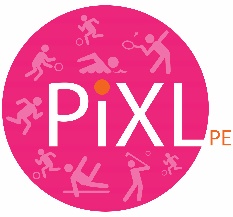 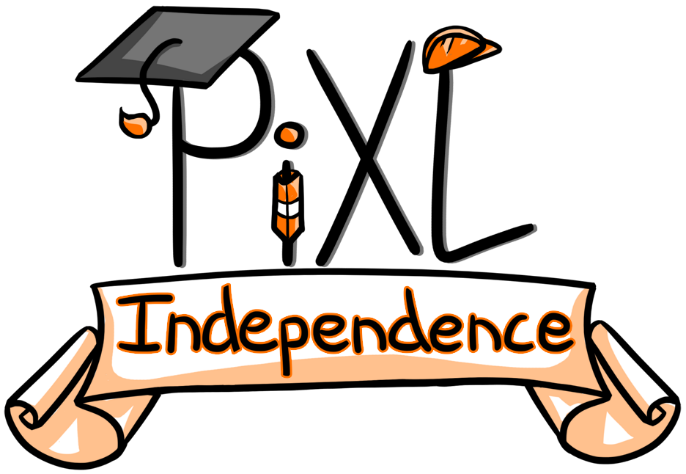 PiXL Independence:PE – Student BookletKS4Applied Anatomy and PhysiologyContents: Quizzes – 10 credits eachReading Task – 50 credits Research Task – 30 creditsWebsite Task – 80 creditsLong Answer Questions – 100 credits Videos – 50 credits QuizzesComplete the quizzes.10 credits.Multiple Choice QuizWhich one of the following statements is false?The scapula, cranium and tibia are bones in the body.Rotation occurs at ball and socket joints.Ligaments attach bone to muscle.The skeleton stores minerals in the body.What are the two bones in the lower arm?Ulna and radiusUlna and humerusRadius and humerusHumerus and clavicleWhat type of movement is used at the elbow when a basketball player is releasing the ball to take a set shot?RotationExtensionFlexionAbductionWhich of the following statements is false?The skeleton gives body shape and support.The skeleton gives protection to vital organs.The skeleton produces red and white blood cellsThe skeleton is made up of three different skeletons- axial, appendicular and articular.Which are the following statements is true?The quadriceps and triceps are a muscle pair.The deltoid is situated in the shoulder.The hamstring is situated in the lower leg.There are two types of muscle in the body.The agonist is:The working muscle that produces the movement.A stabiliser for the origin of the prime mover.Also known as the secondary mover.An insertion point where a muscle attaches to a bone.What is the muscle in the upper back called?Latissimus DorsiPectoralsTrapezius GlutealsWhat muscle causes the knee to bend whilst a hockey player is dribbling with a ball and running down the pitch?Gastrocnemius QuadricepsHamstringGlutealsWhat order does a first class level follow?Fulcrum      Load              EffortLoad            Fulcrum        EffortLoad            Effort            FulcrumLoad            Fulcrum         LoadWhen bowling in cricket the movement at the shoulder travels through which plane of movement?FrontalSagittal TransverseMulti- planarWhen performing a cartwheel in gymnastics which axes of rotation is being used?FrontalLongitudinal Multi axesTransverseWhich of the following statements is false?Second class levers have the load in the middle. The sagittal plane splits the body into left and right sides.The axes of rotation for a somersault is frontal.The effort is in the middle of a third class lever.Blood vessels that carry blood away from the heart to the body are:VeinsCapillariesArteriesVenulesHaemoglobin is found in:Red Blood CellsWhite Blood CellsPlasma PlateletsThe pathway of air through the respiratory system is:Nasal passage         Alveoli         Pharynx             BronchiNasal passage         Pharynx        Alveoli              BronchiNasal passage         Pharynx        Bronchi            AlveoliNasal Passage         Bronchi         Alveoli             PharynxWhat sport is most likely to be an anaerobic exercise?100m raceHockey matchHandball match800m raceWhich of the following statements is false?Lactic acid builds up in the muscles.Heart rate increases during exercise.Tidal volume decreases during exercise.Vascular shunt mechanism takes effect during exercise.Cardiac hypertrophy is:The heart becoming weakerThe heart becoming strongerThe arteries becoming weakerThe arteries becoming strongerExercising makes bones to become stronger. A lack of exercise could result in?ArthritisOsteoporosisKyphosisAsctoporosisWhich of the following statements is false?Muscles get bigger the more you exerciseExercise increases tendon strengthBreathing rate increases during exercisesThe more you exercise the higher your resting heart rateFill in the Gap QuizOne function of the body is to produce ________________________________.The joint type at the knee is a _________________ joint.The ______________ and the _______________ are two bones situated in the lower arm.The role of __________________________ is to reduce friction and act as a shock absorber. The muscles situated in the upper leg are _________________ and ___________________.The ________________ is the end of the muscle attached to a bone that is stable. The ________________ causes adduction and flexion at the shoulder joint.When two muscles work together to create movement- it is called an _________________________________.When the fulcrum sits in the middle of the lever system is called a _____________________.When completing a sprint race the leg action in running works in the ______________  plane.The ___________________ axis runs vertically through the midpoint of the body._____________________________ is when you can move a large output with a smaller effort. ________________ carry blood away from the heart to the rest of the body.The _________________ valve is between the left atria and left ventricle.Gas exchange takes place in the _______________ where oxygen moves into the body and carbon dioxide is removed.During anaerobic exercise _____________________ is produced.___________________________ takes place when the body does not have enough oxygen and therefore oxygen is delivered to working muscles instead of non-essential organs.When muscles become bigger and stronger this is known as _______________________.When you exercise for a long period of time one long term effect of exercise is that resting heart rate __________________.When we exercise our breathing rate increases. Alongside this __________________________ also increases. This is the volume of air either inspired or expired per breath.Open Ended Question QuizDescribe the role of the ligaments.What is the difference between flexion and extension? Give an example for each.Give two examples of a ball and socket joint and how they can be used in a sporting movement.Describe three functions of the skeleton.Using an example from sport, describe how the quadriceps and hamstrings work as an antagonistic pair?Explain the function of the trapezius?Describe the role of the antagonist?Explain the function of the triceps?Draw a diagram of a second class lever.Using a practical example, explain the longitudinal axis.Using a practical example, explain the sagittal plane. What is meant by the term ‘mechanical advantage’?Describe the role of the capillaries.Using a practical example, explain what is meant by aerobic exercise?Describe the term ‘stroke volume’.Outline the role of white blood cells.Describe two long term effects of exercise on the respiratory system?Describe the term ‘hypertrophy’?Explain the ‘vascular shunt’ mechanism.Describe the short term effects of exercise on the muscular system?Reading TaskRead and summarise the key ideas within the article – ideally in ten points. Create 5 questions relating to both the article and your specification.  50 credits.http://www.telegraph.co.uk/news/health/children/10719886/Playing-sport-while-young-keeps-bones-stronger-in-old-age.html http://indianexpress.com/article/technology/science/new-technique-to-make-prosthetic-limbs-feel-more-natural-4690306/ http://www.mensfitness.com/training/pro-tips/7-ways-step-your-fitness-game https://www.eurekalert.org/pub_releases/2017-09/mu-rbc092217.php https://www.thelocal.de/20171018/results-of-a-25-year-long-study-show-those-who-exercise-regularly-remain-younger-longer Research TaskResearch and find an article which supports or disclaims the ideas in the original article. Write a paragraph to summarise your findings. In this paragraph you must provide a sporting example to support your findings. 30 credits.Website TaskWebsite task: Select a website and design a power point presentation you could give to a group of students just beginning the GCSE PE course. Include of each slide key notes you could discuss.80 credits.https://www.brianmac.co.uk/physiol.htm http://www.innerbody.com/image/musfov.html http://www.teachpe.com/resources/gcse/gcse-movement-analysis/levers http://www.fitness-central.co.uk/health-and-fitness/your-body/circulatory-system/cardiorespiratory-system/index.php http://www.bbc.co.uk/schools/gcsebitesize/pe/exercise/2_exercise_effectsoftraining_rev1.shtml Long Answer QuestionsChoose a longer answer question from the question bank below. Write a response to the question. You must include a plan of what you are going to include, a key word board and your final written answer which is completed in full sentences and paragraphs. 100 creditsA ball and socket joint can be found at the shoulder within the body and allows rotation as its main method of movement. Give two practical examples of using a hinge joint within sport and assess two ways in which the joint creates movement. Using examples from sport, describe the role of antagonist pairs and how it produces movement within the body.Using three different practical examples, describe the planes of movement. Using practical examples; analyse aerobic and anaerobic exercise.One long term effect of exercise is resting heart rate decreases. Using this information describe how cardiac output is affected in both short term effects of exercise and long term.VideosProduce a video that shows the use of the body in a practical way. The video must include key sporting examples and clear explanations of what is occurring within the video. Try to include the whole unit topic in one video. 50 credits per topic.The structure and function of the skeletal systemThe structure and function of the muscular systemMovement analysisThe cardiovascular and respiratory systemsThe effects of exercise on the body systemsCommissioned by The PiXL Club Ltd.This resource is strictly for the use of member schools for as long as they remain members of The PiXL Club. It may not be copied, sold, or transferred to a third party or used by the school after membership ceases. Until such time it may be freely used within the member school.All opinions and contributions are those of the authors. The contents of this resource are not connected with, or endorsed by, any other company, organisation or institution.PiXL Club Ltd endeavour to trace and contact copyright owners. If there are any inadvertent omissions or errors in the acknowledgements or usage, this is unintended and PiXL will remedy these on written notification.